МБДОУ «Детский сад «Жемчужинка»«Как мы провели лето-2017»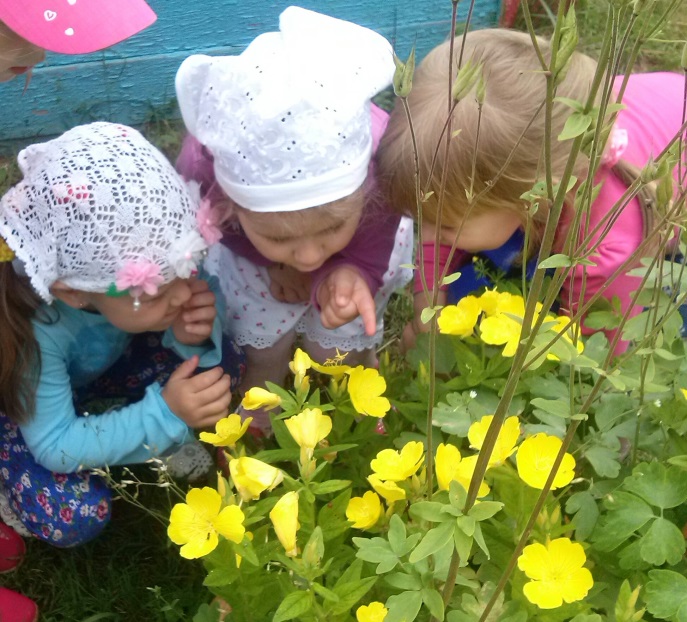 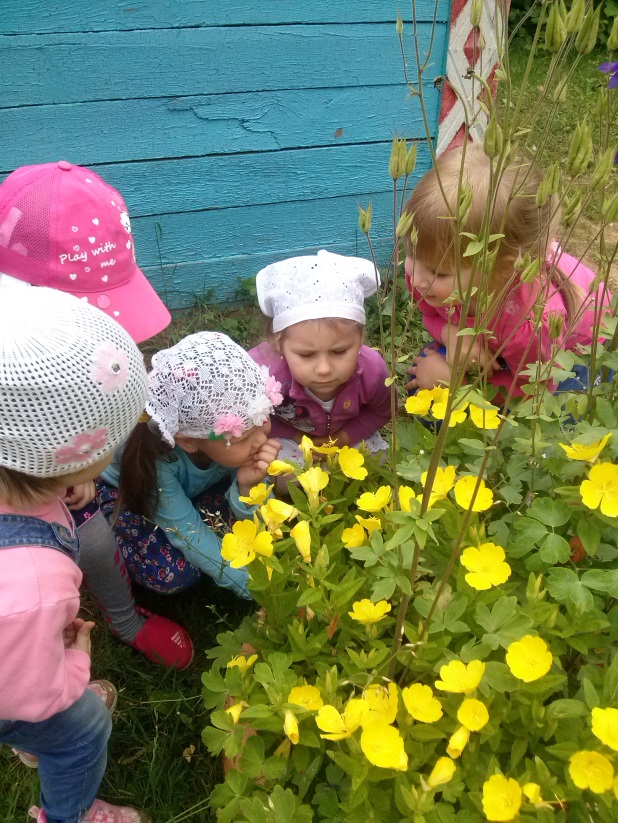 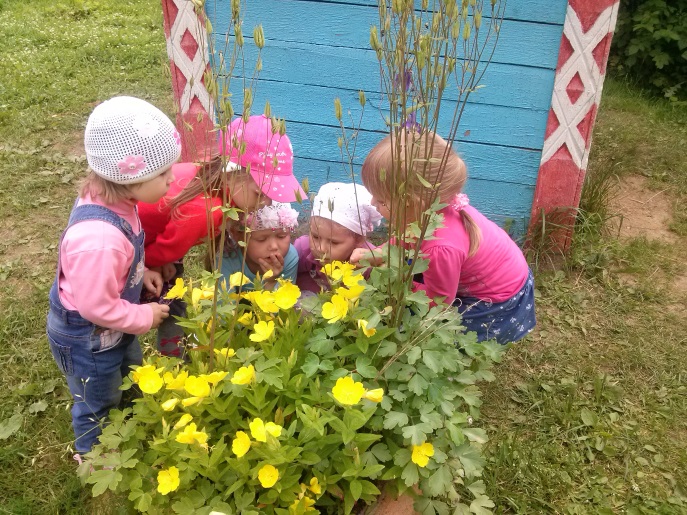 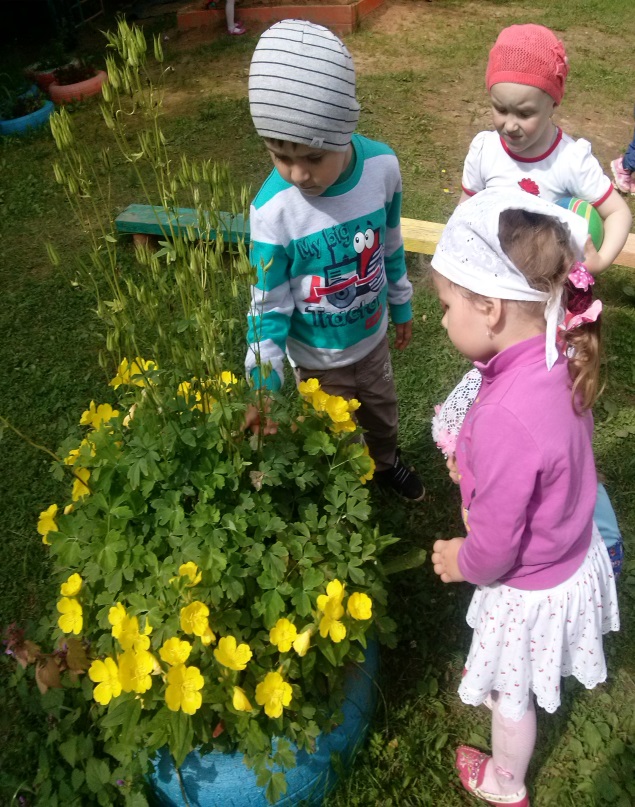 Наблюдение за цветущими растениями и насекомыми.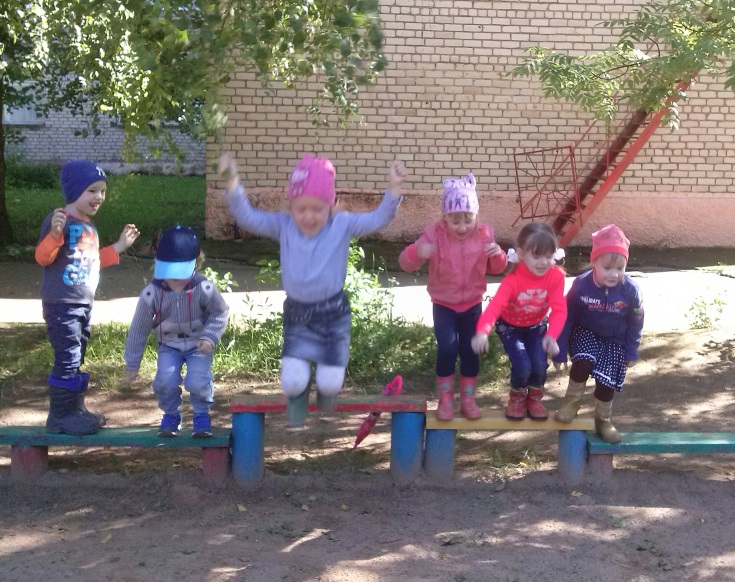 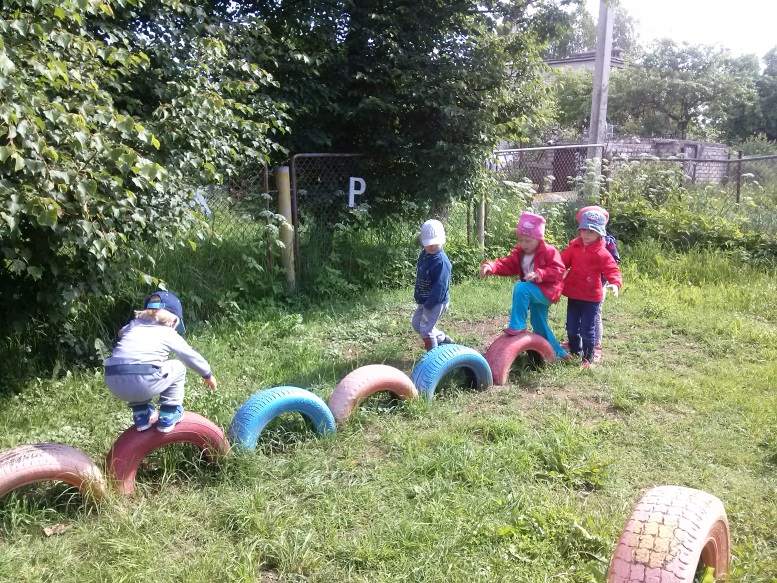 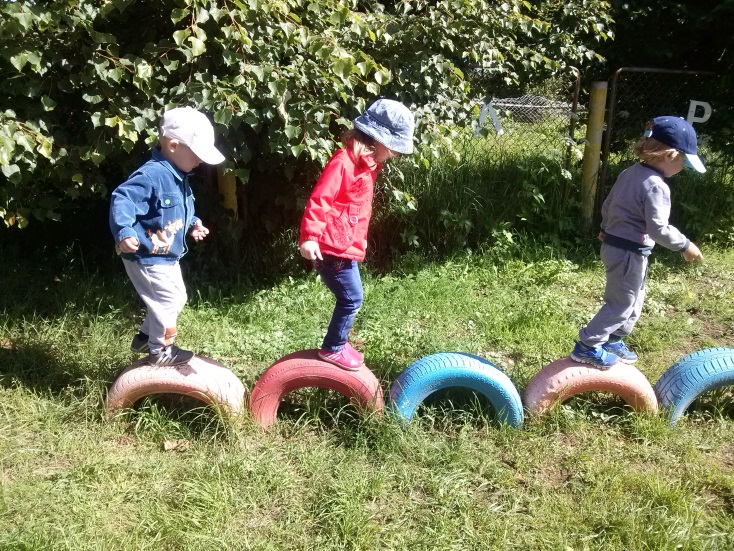 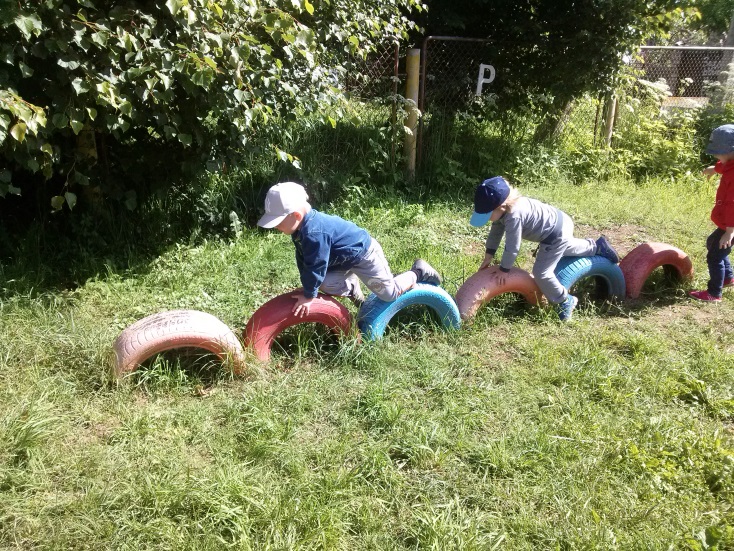 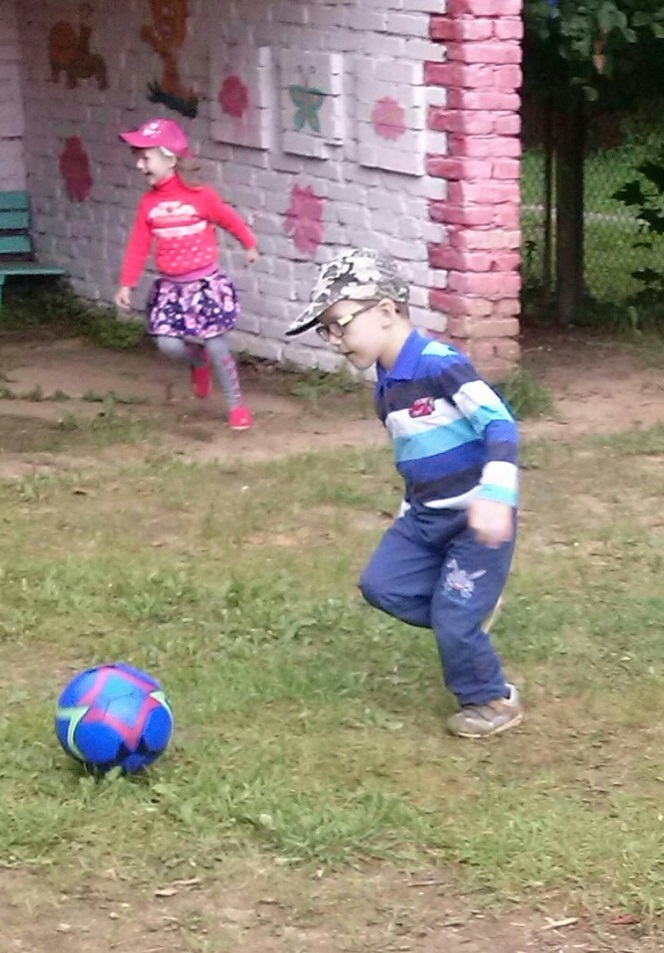 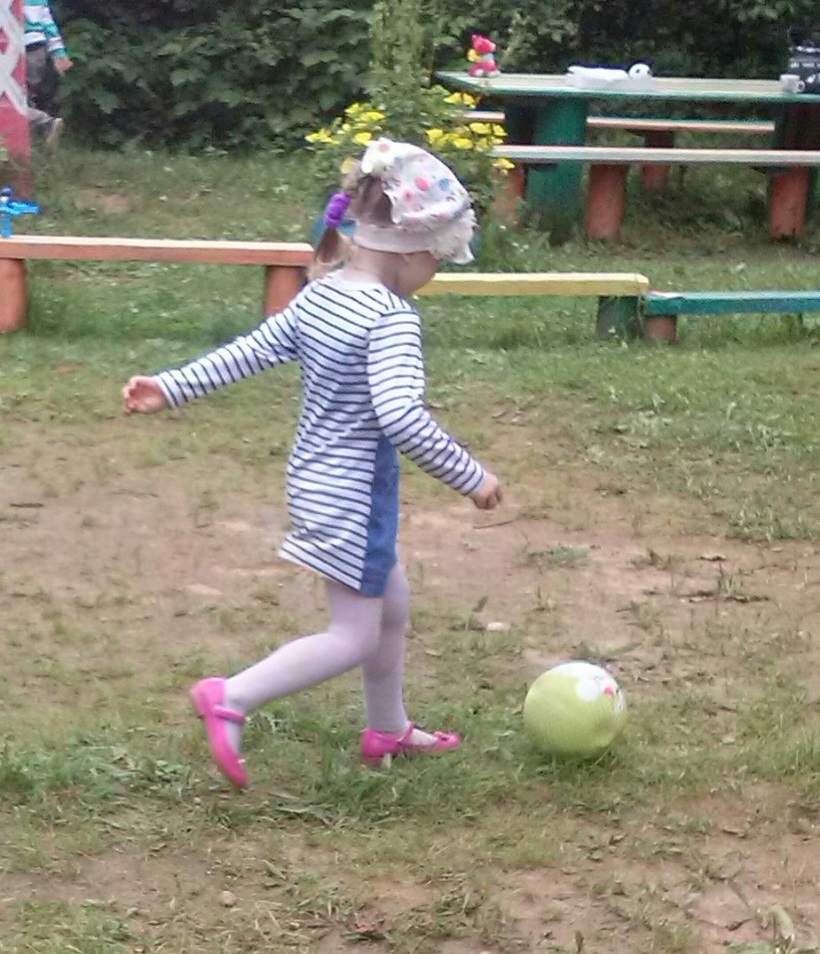 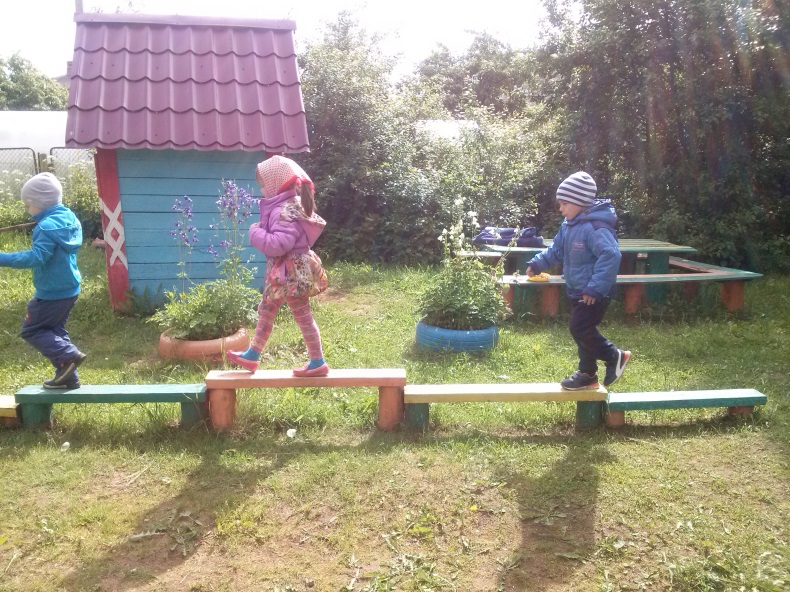 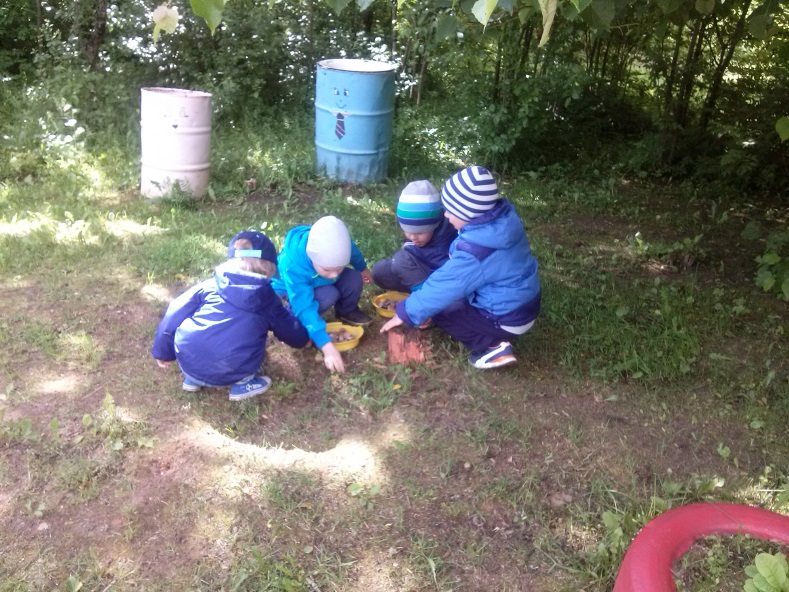 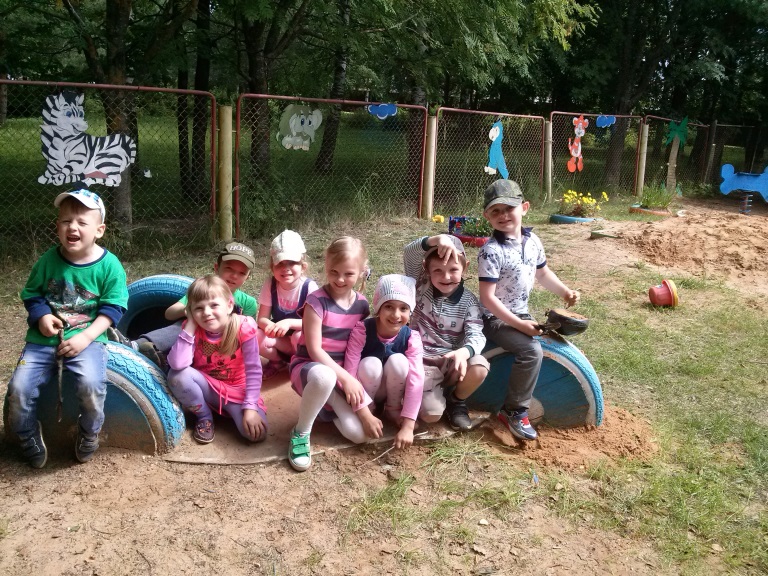 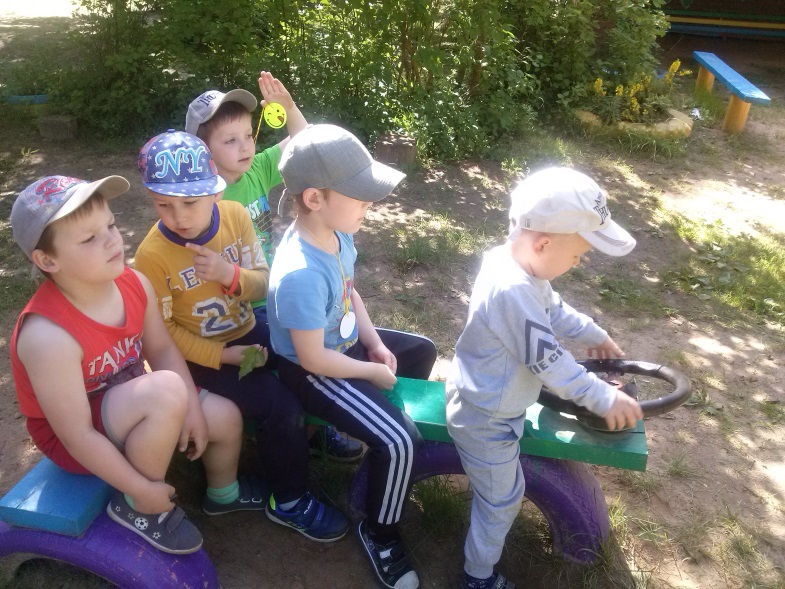 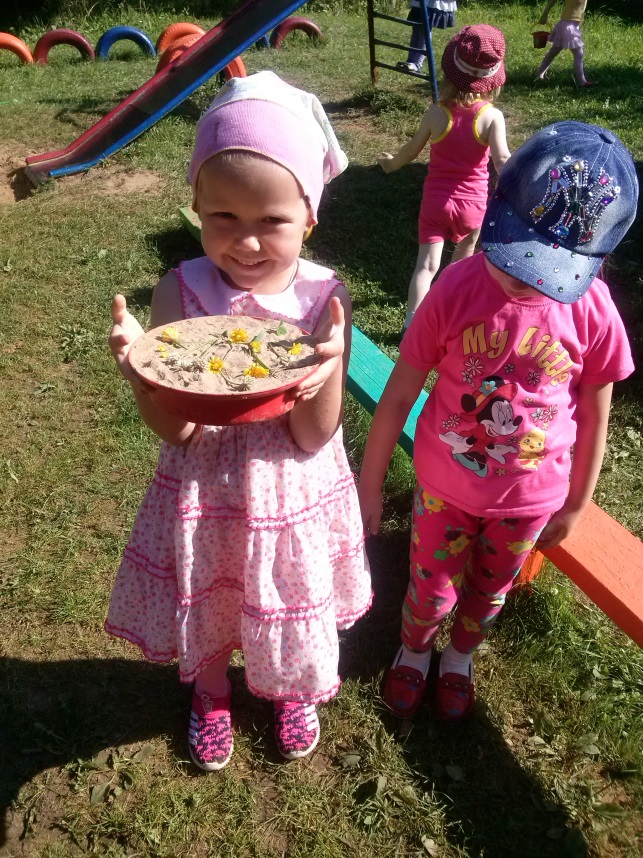 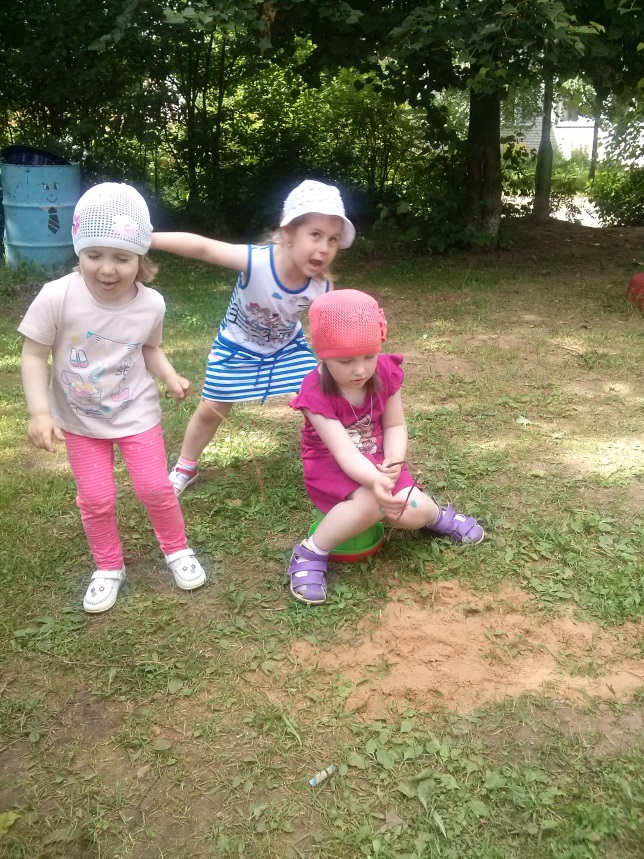 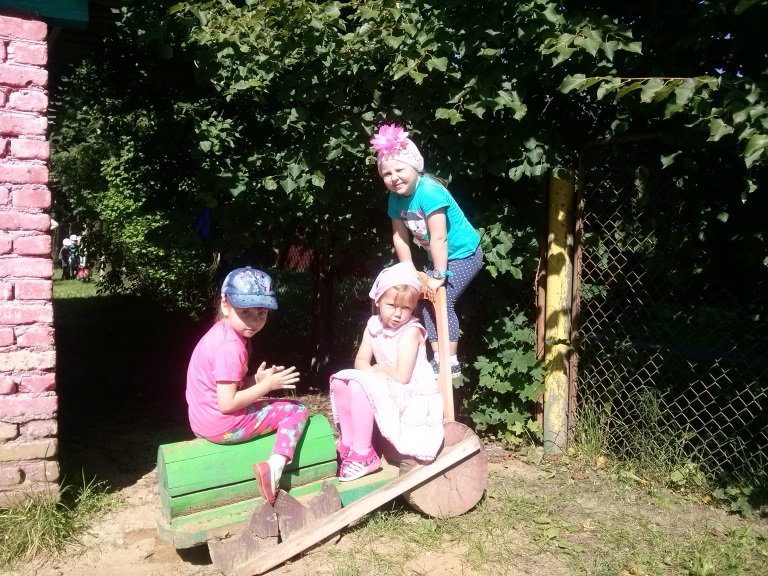 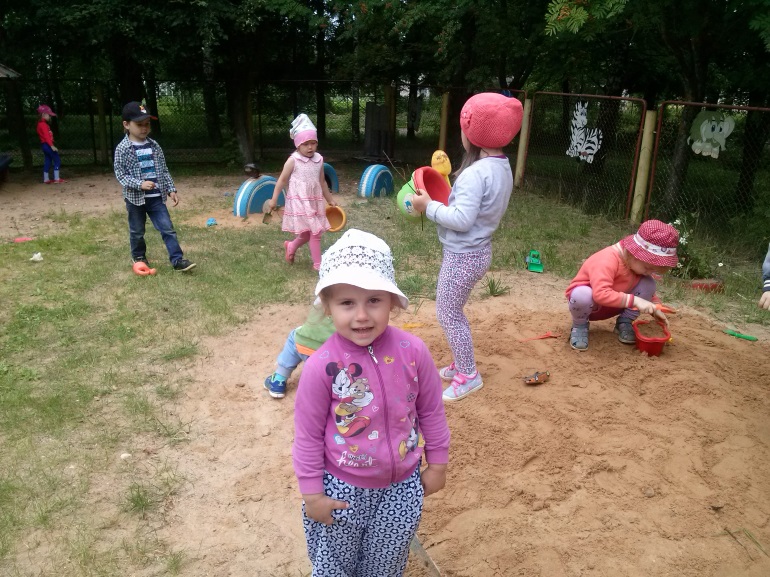 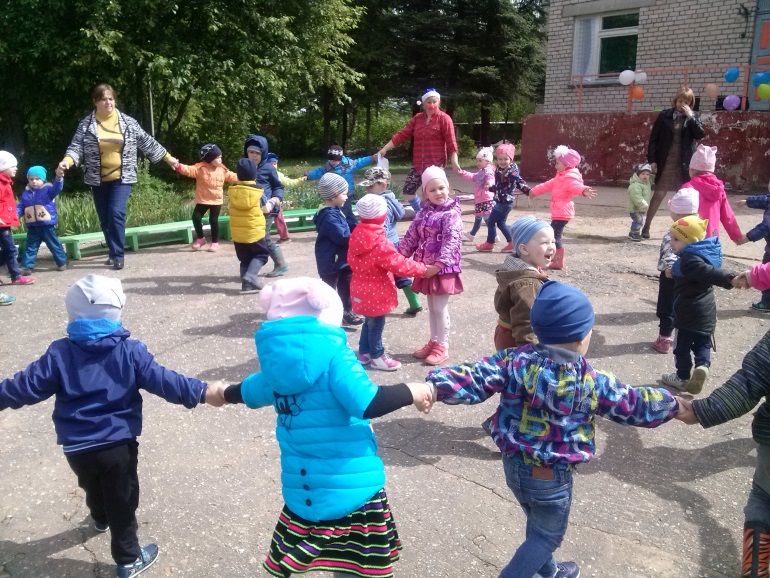 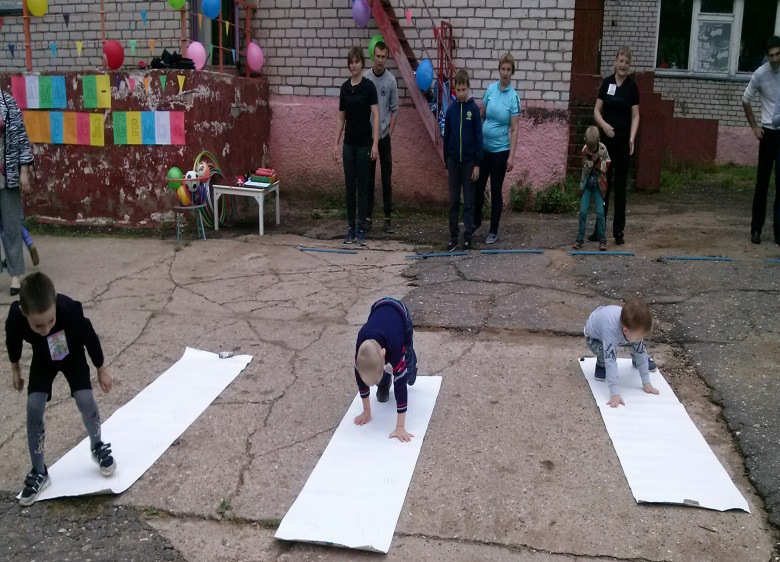 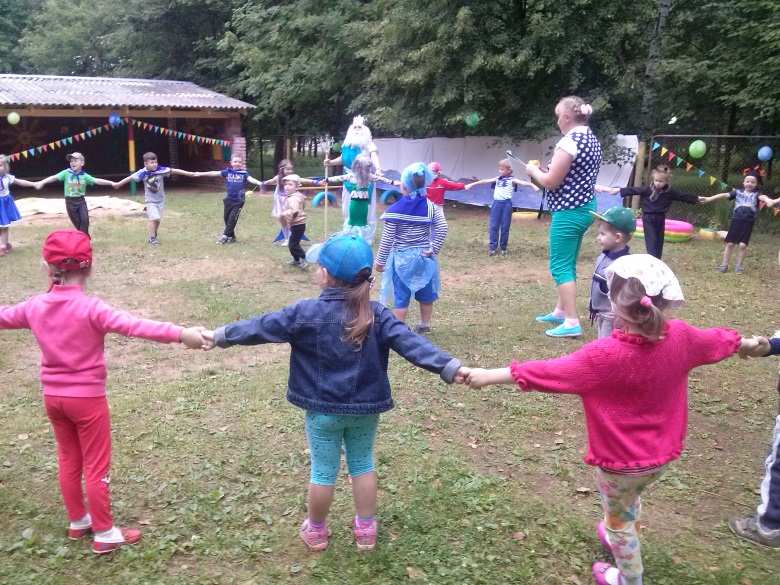 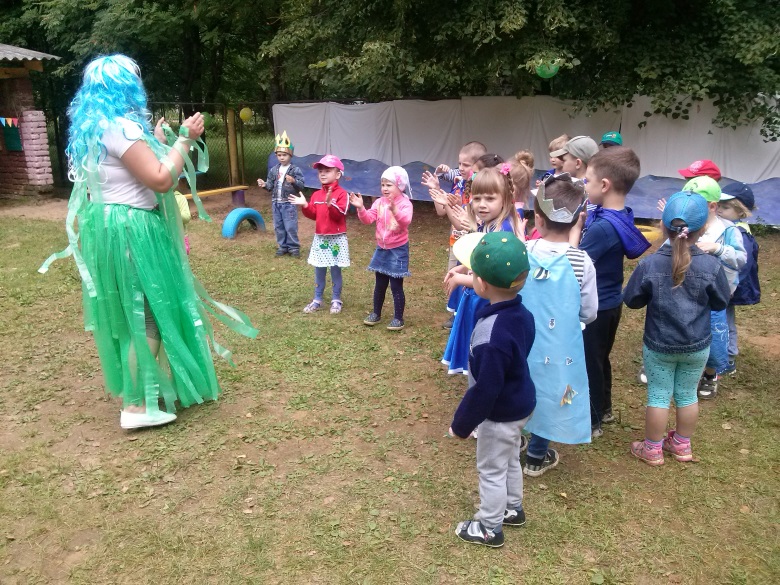 В летний период проводились  музыкально-спортивные праздники и развлечения, досуги, дни закаливания. Все развлечения проводили на спортивной площадке детского сада с музыкальным сопровождением. Развлечения способствовали формированию здоровому образу жизни. Воспитывали стойкий интерес к физической культуре и спорту, к личным достижениям.